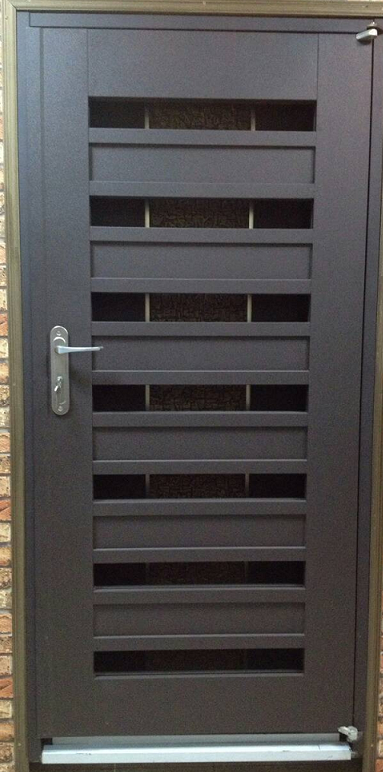 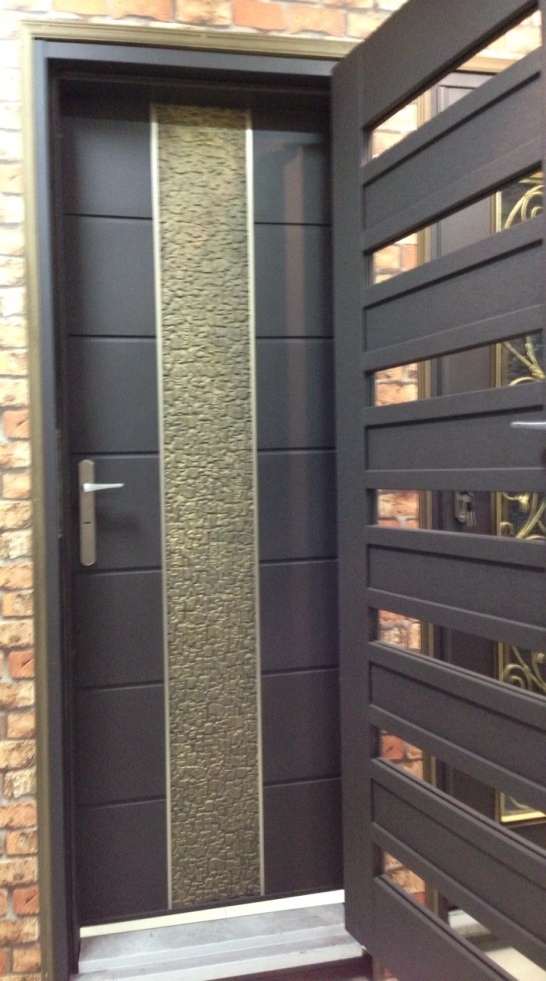 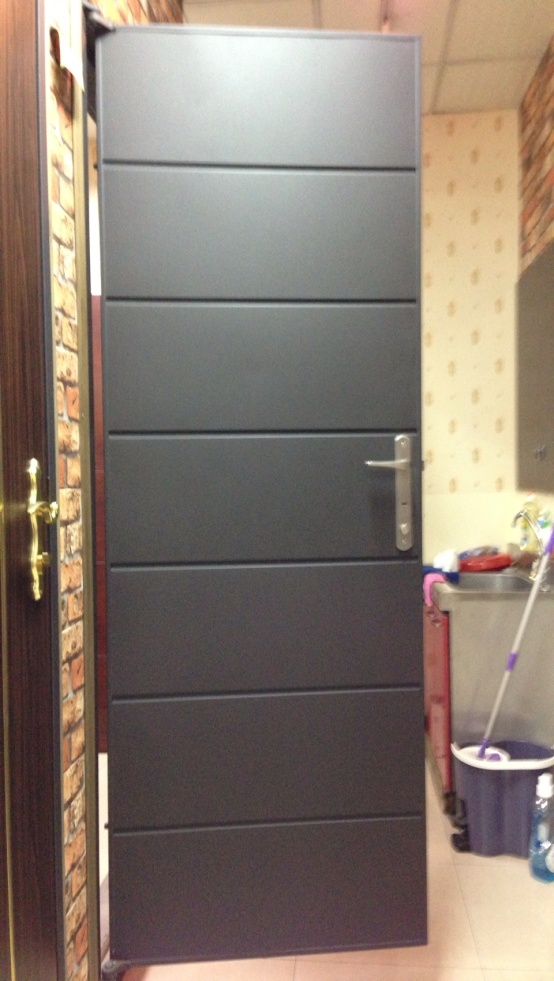 雙 玄 關 造 型 門  編號 : TP1-174  開向 : 內扇左開、外扇右開  尺寸 : 1000x2100  框深 :200  門鎖 : 外: 加安水平鎖  內 : 強棒水平鎖  顏色 : 咖啡砂  鉸鍊 : 天地式鉸鍊  外門 : 橫格造形  內門 : 正面 : 30cm鑄鋁板        背面 : 7橫格  售價 : $54000  P.S: 如需安裝需另加安裝費用